INDICAÇÃO Nº 3641/2018Sugere ao Poder Executivo Municipal a possibilidade de enviar equipe para manutenção em lâmpadas na Rua Lázaro Braz de Mello defronte ao nº 226 no bairro Vale das Cigarras, neste município.  . Excelentíssimo Senhor Prefeito Municipal, Nos termos do Art. 108 do Regimento Interno desta Casa de Leis, dirijo-me a Vossa Excelência para sugerir que, por intermédio do Setor competente, a possibilidade de enviar equipe para manutenção em lâmpadas, na Rua Lázaro Braz de Melo defronte ao nº 226 no bairro Vale das Cigarras, neste município. Justificativa:Conforme reivindicação da população solicita a Administração Pública, verificar possibilidade de enviar equipe no local citado, tendo vista que a lâmpada defronte ao nº 226 encontra com defeito, acendendo e apagando. Vale lembrar que o custo com a iluminação pública é uma tarifa que vem destacada em fatura. Solicito urgência no atendimento desta propositura. Moradores procuraram este vereador, solicitando que intermediasse junto ao governo o conserto da lâmpada.  A iluminação do local não é adequada, no período noturno a lâmpada acende e apaga constantemente.Plenário “Dr. Tancredo Neves”, em 22 de junho de 2.018.Cláudio Peressim-vereador-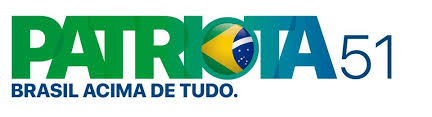 